Actividades SugeridasOBJETIVO DE APRENDIZAJE OA_11DESCRIPCIÓN DE LA ACTIVIDADESResolver ecuaciones de primer grado con una incógnita, utilizando estrategias como: › usar una balanza › usar la descomposición y la correspondencia 1 a 1 entre los términos en cada lado de la ecuación y aplicando procedimientos formales de resolución7.Dadas igualdades con números, suman y restan el mismo número a ambos lados de ella y obtienen resultados. Por ejemplo: › en la igualdad 5 = 5 , suman diferentes números  a ambos lados de ella y comentan acerca del resultado obtenido › en la igualdad 9 = 9 , restan diferentes números  a ambos lados de ella y comentan acerca del resultado obtenido Generalizan los resultados obtenidos al sumar o restar números a ambos lados de una igualdad con números.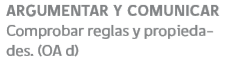 